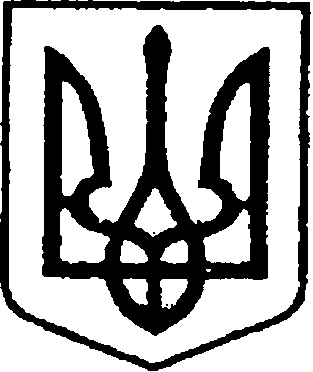 УКРАЇНАЧЕРНІГІВСЬКА ОБЛАСТЬНІЖИНСЬКА МІСЬКА РАДАУПРАВЛІННЯ КОМУНАЛЬНОГО МАЙНА ТА ЗЕМЕЛЬНИХ ВІДНОСИННАКАЗвід 13 жовтня 2020 р.		                     м. Ніжин		                          № 77Про затвердження умов оренди,нежитлового приміщення 3за адресою: місто Ніжин, вулиця Космонавтів,будинок 52, загальною площею 60,99 кв.м.,включеного до Переліку першого типу	Відповідно до Закону України «Про оренду державного та комунального майна» від 03 жовтня 2019 року №157-IX, Порядку передачі в оренду державного та комунального майна, затвердженого постановою Кабінету Міністрів України від 03 червня 2020р. №483 «Деякі питання оренди державного та комунального майна», Рішення Ніжинської міської ради від 30.09.2020 року №37-79/2020 «Про включення об’єкта комунальної власності Ніжинської міської об’єднаної територіальної громади, які можуть бути передані в оренду на аукціоні, до Переліку Першого типу».НАКАЗУЮ:1. Оголосити аукціон з передачі майна в оренду (під аптеку) на нежитлове приміщення 3, що знаходиться за адресою: місто Ніжин, вулиця Космонавтів, будинок 52, загальною площею 60,99 кв.м.2. Орендар має право здавати майно в суборенду, особам, які відповідають статті 4 Закону України «Про оренду державного та комунального майна».3. Затвердити текст оголошення про передачу майна в оренду на аукціоні (додаток №1).4. Затвердити проект примірного договору оренди (додаток №2).5.Начальнику відділу комунального майна управління комунального майна та земельних відносин Ніжинської міської ради Чернігівської області Федчун Н.О. оприлюднити інформацію щодо прийняття рішення про оголошення аукціону на офіційному сайті Ніжинської міської ради «nizhynrada.gov.ua», та ЕТС.6. Контроль за виконанням наказу залишаю за собою.Начальник управління комунальногомайна та земельних відносин					                І. А. Онокало   Ознайомлена:                                                           